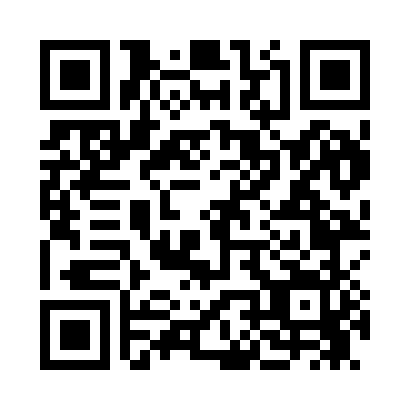 Prayer times for Adler, Alabama, USAWed 1 May 2024 - Fri 31 May 2024High Latitude Method: Angle Based RulePrayer Calculation Method: Islamic Society of North AmericaAsar Calculation Method: ShafiPrayer times provided by https://www.salahtimes.comDateDayFajrSunriseDhuhrAsrMaghribIsha1Wed4:476:0112:464:277:318:452Thu4:466:0012:464:277:328:463Fri4:455:5912:454:277:328:474Sat4:445:5812:454:277:338:485Sun4:425:5712:454:277:348:496Mon4:415:5612:454:277:358:507Tue4:405:5612:454:277:358:518Wed4:395:5512:454:277:368:529Thu4:385:5412:454:277:378:5310Fri4:375:5312:454:277:378:5411Sat4:365:5212:454:277:388:5512Sun4:355:5212:454:277:398:5613Mon4:345:5112:454:277:408:5614Tue4:335:5012:454:277:408:5715Wed4:325:4912:454:277:418:5816Thu4:315:4912:454:277:428:5917Fri4:305:4812:454:277:429:0018Sat4:305:4712:454:277:439:0119Sun4:295:4712:454:277:449:0220Mon4:285:4612:454:287:459:0321Tue4:275:4612:454:287:459:0422Wed4:275:4512:454:287:469:0523Thu4:265:4512:464:287:479:0624Fri4:255:4412:464:287:479:0625Sat4:245:4412:464:287:489:0726Sun4:245:4312:464:287:499:0827Mon4:235:4312:464:287:499:0928Tue4:235:4312:464:287:509:1029Wed4:225:4212:464:297:509:1130Thu4:225:4212:464:297:519:1131Fri4:215:4212:464:297:529:12